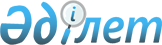 2010 жылғы 22 желтоқсандағы № 325 "2011-2013 жылдарға арналған аудандық бюджеті туралы" мәслихаттың шешіміне өзгерістер мен толықтырулар енгізу туралы
					
			Күшін жойған
			
			
		
					Қостанай облысы Ұзынкөл ауданы мәслихатының 2011 жылғы 19 қаңтардағы № 339 шешімі. Қостанай облысы Ұзынкөл ауданының Әділет басқармасында 2011 жылғы 25 қаңтарда № 9-19-145 тіркелді. Қолданылу мерзімінің аяқталуына байланысты күші жойылды - (Қостанай облысы Ұзынкөл ауданы мәслихатының 2013 жылғы 17 сәуірдегі № 77 хатымен)

      Ескерту. Қолданылу мерзімінің аяқталуына байланысты күші жойылды - (Қостанай облысы Ұзынкөл ауданы мәслихатының 17.04.2013 № 77 хатымен).      Қазақстан Республикасының 2008 жылғы 4 желтоқсандағы Бюджет Кодексінің 109 бабына, "Қазақстан Республикасындағы жергілікті мемлекеттік басқару және өзін-өзі басқару туралы" Қазақстан Республикасы Заңының 6 бабының 1 тармағының 1) тармақшасына сәйкес Ұзынкөл аудандық мәслихаты ШЕШТІ:



      1. "2011-2013 жылдарға арналған аудандық бюджеті туралы" мәслихаттың 2010 жылғы 22 желтоқсандағы № 325 шешіміне (нормативтік құқықтық актілердің мемлекеттік тіркеу тізілімінде 9-19-143 нөмірімен тіркелген, 2011 жылғы 13 қаңтарда "Нұрлы жол" газетінде жарияланған) мына өзгерістер мен толықтырулар енгізілсін:



      көрсетілген шешімнің 1 тармағы мына редакцияда жазылсын:

      "1. Ұзынкөл ауданының 2011-2013 жылдарға арналған аудандық бюджеті 1, 2 және 3 қосымшаларға сәйкес, оның ішінде 2011 жылға мынадай көлемдерде бекітілсін:

      1) кірістер – 1 507 327,0 мың теңге, оның ішінде:

      салықтық түсімдер бойынша – 329 630,0 мың теңге;

      салықтық емес түсiмдер бойынша – 1 927,0 мың теңге;

      негiзгi капиталды сатудан түсетiн түсiмдер бойынша – 2 350,0 мың теңге;

      трансферттер түсімдері бойынша – 1 173 420,0 мың теңге;

      2) шығындар – 1 508 028,1 мың теңге;

      3) таза бюджеттік кредиттеу – 29 979,8 мың теңге, оның ішінде:

      бюджеттік кредиттер – 30 870,8 мың теңге;

      бюджеттік кредиттерді өтеу – 891,0 мың теңге;

      4) қаржы активтерімен жасалатын операциялар бойынша сальдо – 5 500,0 мың теңге, оның ішінде:

      қаржы активтерін сатып алу – 5 500,0 мың теңге;

      5) бюджет тапшылығы (профициті) – -36 180,9 мың теңге;

      6) бюджет тапшылығын қаржыландыру (профицитін пайдалану) – 36 180,9 мың теңге.";



      көрсетілген шешім мынадай мазмұндағы 2-1 тармағымен толықтырылсын:

      "2-1. 2011 жылға арналған аудандық бюджетте 6 201,1 мың теңге сомасында нысаналы трансферттердің қайтарылғаны ескерілсін.";



      көрсетілген шешімнің 3 тармағы мынадай редакцияда жазылсын:

      "3. 2011 жылға арналған аудандық бюджетте облыстық бюджеттен ағымдағы нысаналы трансферттердің түсуі және дамуға арналған трансферттер ескерілсін, оның ішінде:

      білім беру ұйымдарының материалдық-техникалық базасын нығайтуға 2 400,0 мың теңге сомасында;

      коммуналдық меншік нысандарының материалдық-техникалық базасын нығайтуға 5 500,0 мың теңге сомасында;

      мемлекеттік коммуналдық тұрғын үй қорының тұрғын үй құрылысына 1 247,0 мың теңге сомасында.";

      сумен жабдықтау жүйесін дамытуға 3 000,0 мың теңге сомасында.";



      көрсетілген шешім мынадай мазмұндағы 3-1, 3-2, 3-3, 3-4 тармақтарымен толықтырылсын:

      "3-1. 2011 жылға арналған аудандық бюджетте республикалық бюджеттен нысаналы ағымдағы трансферттер түсімінің мынадай мөлшерлерде қарастырылғаны ескерілсін:

      эпизоотикаға қарсы іс-шараларды өткізуге 9 861,0 мың теңге сомасында;

      ауылдық елді мекендердің әлеуметтік сала мамандарын әлеуметтік қолдау шараларын іске асыру үшін 4 724,0 мың теңге сомасында;

      негізгі орта және жалпы орта білім беру мемлекеттік мекемелерінде физика, химия, биология кабинеттерін оқу құралдарымен жарақтандыруға 8 194,0 мың теңге сомасында;

      бастауыш, негізгі орта және жалпы орта білім беру мемлекеттік мекемелерінде лингафондық және мультимедиялық кабинеттерді ашуға 16 623,0 мың теңге сомасында;

      үйінде оқытылатын мүгедек-балаларды жабдықтармен, бағдарламалық қамтумен қамтамасыз етуге 3 108,0 мың теңге сомасында;

      қамқоршыларға (асыраушыларға) жетім баланы (жетім балаларды) және ата-анасының қамқорлығынсыз қалған баланы (балаларды) ұстауға ақшалай қаражаттарды ай сайынғы төлеуге 8 165,0 мың теңге сомасында.

      3-2. 2011 жылға арналған аудандық бюджетте "Бизнестің жол картасы – 2020" бағдарламасы шеңберінде жеке кәсіпкерлікті қолдауға 780,0 мың теңге сомасында республикалық бюджеттен нысаналы ағымдағы трансферттер түсімінің қарастырылғаны ескерілсін.

      3-3. 2011 жылға арналған аудандық бюджетте сомаларының түсімі қарастырылғаны ескерілсін:

      инженерлік – коммуникациялық инфрақұрылымды дамытуға және жайластыруға республикалық бюджеттен 6 763,0 мың теңге сомасында нысаналы трансферт;

      мемлекеттік коммуналдық тұрғын үй қорының тұрғын үйінің құрылысына республикалық бюджеттен 22 615,0 мың теңге сомасында нысаналы трансферт;

      жергілікті атқарушы органдарға ауылдық елді мекендердің әлеуметтік сала мамандарын әлеуметтік қолдау шараларын іске асыру үшін 30 266,0 мың теңге сомасында бюджеттік кредиттер.

      3-4. 2011 жылға арналған аудандық бюджетте сумен жабдықтау жүйелерін дамытуға республикалық бюджеттен 64 100,0 мың теңге сомасындағы нысаналы трансферттер сомасы түсімінің қарастырылғаны ескерілсін.".



      көрсетілген шешімнің 1, 2, 3-қосымшалары осы шешімнің 1, 2, 3-қосымшаларына сәйкес жаңа редакцияда жазылсын.



      2. Осы шешім 2011 жылғы 1 қаңтарынан бастап қолданысқа енгізіледі.      IV шақырылған Ұзынкөл

      аудандық мәслихатының,

      кезектен тыс сессиясының

      төрағасы                                   А. Ефремов      IV шақырылған Ұзынкөл

      аудандық мәслихатының

      хатшысы                                    В. Вербовой      КЕЛІСІЛДІ:      "Ұзынкөл ауданының қаржы

      бөлімі" мемлекеттiк

      мекемесі, бастық

      ___________ А. Сарсенова

      2011 жылғы 19 қаңтарда      "Ұзынкөл ауданының

      экономика және бюджеттік

      жоспарлау бөлімі"

      мемлекеттiк мекемесі,

      бастық

      ________ Н. Абдрахманова

      2011 жылғы 19 қаңтарда

Мәслихаттың        

№ 339 шешіміне 1 қосымша  

2011 жылғы 19 қаңтар    Мәслихаттың        

№ 325 шешіміне 1 қосымша  

2010 жылғы 22 желтоқсан   2011 жылға арналған аудандық бюджеті

 

Мәслихаттың        

№ 339 шешіміне 2 қосымша  

2011 жылғы 19 қаңтар    Мәслихаттың       

№ 325 шешіміне 2 қосымша  

2010 жылғы 22 желтоқсан   2012 жылға арналған аудандық бюджеті

 

Мәслихаттың        

№ 339 шешіміне 3 қосымша  

2011 жылғы 19 қаңтар    Мәслихаттың       

№ 325 шешіміне 3 қосымша  

2010 жылғы 22 желтоқсан   2013 жылға арналған аудандық бюджеті

 
					© 2012. Қазақстан Республикасы Әділет министрлігінің «Қазақстан Республикасының Заңнама және құқықтық ақпарат институты» ШЖҚ РМК
				СанатыСанатыСанатыСанатыСанатыСомасы,

мың теңгеСыныбыСыныбыСыныбыСыныбыСомасы,

мың теңгеIшкi сыныбыIшкi сыныбыIшкi сыныбыСомасы,

мың теңгеАтауыСомасы,

мың теңгеI. Кіріс1507327,01Салықтық түсімдер329630,001Табыс салығы142211,02Жеке табыс салығы142211,003Әлеуметтiк салық106100,01Әлеуметтік салық106100,004Меншiкке салынатын салықтар63279,01Мүлiкке салынатын салықтар29650,03Жер салығы7395,04Көлiк құралдарына салынатын салық15834,05Бірыңғай жер салығы10400,005Тауарларға, жұмыстарға және

қызметтерге салынатын iшкi

салықтар16083,02Акциздер1679,03Табиғи және басқа ресурстарды

пайдаланғаны үшiн түсетiн

түсiмдер11135,04Кәсiпкерлiк және кәсiби қызметтi

жүргiзгенi үшiн алынатын алымдар2969,05Ойын бизнесіне салық300,008Заңдық мәнді іс-әрекеттерді

жасағаны және (немесе) оған

уәкілеттігі бар мемлекеттік

органдар немесе лауазымды адамдар

құжаттар бергені үшін алынатын

міндетті төлемдер1957,01Мемлекеттік баж1957,02Салықтық емес түсiмдер1927,001Мемлекеттік меншіктен түсетін

кірістер652,05Мемлекет меншігіндегі мүлікті

жалға беруден түсетін кірістер652,006Басқа да салықтық емес түсiмдер1275,01Басқа да салықтық емес түсiмдер1275,03Негізгі капиталды сатудан түсетін

түсімдер2350,001Мемлекеттік мекемелерге

бекітілген мемлекеттік мүлікті

сату400,01Мемлекеттік мекемелерге

бекітілген мемлекеттік мүлікті

сату400,003Жердi және материалдық емес

активтердi сату1950,01Жерді сату1850,02Материалдық емес активтерді сату100,04Трансферттердің түсімдері1173420,002Мемлекеттiк басқарудың жоғары

тұрған органдарынан түсетiн

трансферттер1173420,02Облыстық бюджеттен түсетiн

трансферттер1173420,0Функционалдық топФункционалдық топФункционалдық топФункционалдық топФункционалдық топСомасы,

мың теңгеКіші функцияКіші функцияКіші функцияКіші функцияСомасы,

мың теңгеБюджеттік бағдарламалардың әкімшісіБюджеттік бағдарламалардың әкімшісіБюджеттік бағдарламалардың әкімшісіСомасы,

мың теңгеБағдарламаБағдарламаСомасы,

мың теңгеАтауыСомасы,

мың теңгеII. Шығындар1508028,101Жалпы сипаттағы мемлекеттiк

қызметтер174294,01Мемлекеттiк басқарудың жалпы

функцияларын орындайтын өкiлдi,

атқарушы және басқа органдар156045,0112Аудан (облыстық маңызы бар қала)

мәслихатының аппараты11763,0001Аудан (облыстық маңызы бар қала)

мәслихатының қызметін қамтамасыз

ету жөніндегі қызметтер11763,0122Аудан (облыстық маңызы бар қала)

әкімінің аппараты50790,0001Аудан (облыстық маңызы бар қала)

әкімінің қызметін қамтамасыз ету

жөніндегі қызметтер44890,0003Мемлекеттік органдардың күрделі

шығыстары5900,0123Қаладағы аудан, аудандық маңызы

бар қала, кент, ауыл (село),

ауылдық (селолық) округ әкімінің

аппараты93492,0001Қаладағы аудан, аудандық маңызы

бар қаланың, кент, ауыл (село),

ауылдық (селолық) округ әкімінің

қызметін қамтамасыз ету жөніндегі

қызметтер93492,02Қаржылық қызмет8356,0452Ауданның (облыстық маңызы бар

қаланың) қаржы бөлімі8356,0001Аудандық бюджетті орындау және

коммуналдық меншікті (облыстық

маңызы бар қала) саласындағы

мемлекеттік саясатты іске асыру

жөніндегі қызметтер8245,0004Біржолғы талондарды беру

жөніндегі жұмысты және біржолғы

талондарды іске асырудан

сомаларды жинаудың толықтығын

қамтамасыз етуді ұйымдастыру5,0011Коммуналдық меншікке түскен

мүлікті есепке алу, сақтау,

бағалау және сату106,05Жоспарлау және статистикалық

қызмет9893,0453Ауданның (облыстық маңызы бар

қаланың) экономика және бюджеттік

жоспарлау бөлімі9893,0001Экономикалық саясатты,

мемлекеттік жоспарлау жүйесін

қалыптастыру және дамыту және

ауданды (облыстық маңызы бар

қаланы) басқару саласындағы

мемлекеттік саясатты іске асыру

жөніндегі қызметтер9893,002Қорғаныс1117,01Әскери мұқтаждар1117,0122Аудан (облыстық маңызы бар қала)

әкімінің аппараты1117,0005Жалпыға бірдей әскери міндетті

атқару шеңберіндегі іс-шаралар1117,004Бiлiм беру929461,01Мектепке дейiнгi тәрбие және

оқыту58263,0123Қаладағы аудан, аудандық маңызы

бар қала, кент, ауыл (село),

ауылдық (селолық) округ әкімінің

аппараты58263,0004Мектепке дейінгі тәрбие және

оқыту ұйымдарын қолдау58263,02Бастауыш, негізгі орта және жалпы

орта білім беру844207,0464Ауданның (облыстық маңызы бар

қаланың) білім беру бөлімі844207,0003Жалпы білім беру836478,0006Балаларға қосымша білім беру7729,09Бiлiм беру саласындағы өзге де

қызметтер26991,0464Ауданның (облыстық маңызы бар

қаланың) білім беру бөлімі26991,0001Жергілікті деңгейде білім беру

саласындағы мемлекеттік саясатты

іске асыру жөніндегі қызметтер7690,0005Ауданның (облыстық маңызы бар

қаланың) мемлекеттік білім беру

мекемелер үшін оқулықтар мен

оқу-әдiстемелiк кешендерді сатып

алу және жеткізу8028,0015Жетім баланы (жетім балаларды)

және ата-аналарының қамқорынсыз

қалған баланы (балаларды)

күтіп-ұстауға асыраушыларына ай

сайынғы ақшалай қаражат төлемдері8165,0020Үйде оқытылатын мүгедек балаларды

жабдықпен, бағдарламалық

қамтыммен қамтамасыз ету3108,006Әлеуметтiк көмек және әлеуметтiк

қамсыздандыру77538,02Әлеуметтiк көмек64556,0451Ауданның (облыстық маңызы бар

қаланың) жұмыспен қамту және

әлеуметтік бағдарламалар бөлімі64556,0002Еңбекпен қамту бағдарламасы13378,0005Мемлекеттік атаулы әлеуметтік

көмек5463,0007Жергілікті өкілетті органдардың

шешімі бойынша мұқтаж

азаматтардың жекелеген топтарына

әлеуметтік көмек5342,0010Үйден тәрбиеленіп оқытылатын

мүгедек балаларды материалдық

қамтамасыз ету653,0014Мұқтаж азаматтарға үйде

әлеуметтiк көмек көрсету10703,001618 жасқа дейінгі балаларға

мемлекеттік жәрдемақылар27943,0017Мүгедектерді оңалту жеке

бағдарламасына сәйкес, мұқтаж

мүгедектерді міндетті гигиеналық

құралдарымен қамтамасыз етуге

және ымдау тілі мамандарының,

жеке көмекшілердің қызмет көрсету1074,09Әлеуметтiк көмек және әлеуметтiк

қамтамасыз ету салаларындағы өзге

де қызметтер12982,0451Ауданның (облыстық маңызы бар

қаланың) жұмыспен қамту және

әлеуметтік бағдарламалар бөлімі12982,0001Жергілікті деңгейде халық үшін

әлеуметтік бағдарламаларды

жұмыспен қамтуды қамтамасыз етуді

іске асыру саласындағы

мемлекеттік саясатты іске асыру

жөніндегі қызметтер12641,0011Жәрдемақыларды және басқа да

әлеуметтік төлемдерді есептеу,

төлеу мен жеткізу бойынша

қызметтерге ақы төлеу341,007Тұрғын үй-коммуналдық шаруашылық70821,01Тұрғын үй шаруашылығы33739,0458Ауданның (облыстық маңызы бар

қаланың) тұрғын үй-коммуналдық

шаруашылығы, жолаушылар көлігі

және автомобиль жолдары бөлімі3114,0004Азаматтардың жекелеген санаттарын

тұрғын үймен қамтамасыз ету3114,0466Ауданның (облыстық маңызы бар

қаланың) сәулет, қала құрылысы

және құрылыс бөлімі30625,0003Мемлекеттік коммуналдық тұрғын үй

қорының тұрғын үй құрылысы23862,0004Инженерлік коммуникациялық

инфрақұрылымды дамыту және

жайластыру6763,02Коммуналдық шаруашылық5000,0458Ауданның (облыстық маңызы бар

қаланың) тұрғын үй-коммуналдық

шаруашылығы, жолаушылар көлігі

және автомобиль жолдары бөлімі5000,0012Сумен жабдықтау және су бөлу

жүйесінің қызмет етуі5000,03Елді-мекендерді көркейту32082,0458Ауданның (облыстық маңызы бар

қаланың) тұрғын үй-коммуналдық

шаруашылығы, жолаушылар көлігі

және автомобиль жолдары бөлімі32082,0015Елдi мекендердегі көшелердi

жарықтандыру10000,0016Елдi мекендердiң санитариясын

қамтамасыз ету7082,0018Елдi мекендердi абаттандыру және

көгалдандыру15000,008Мәдениет, спорт, туризм және

ақпараттық кеңістiк49165,01Мәдениет саласындағы қызмет17815,0123Қаладағы аудан, аудандық маңызы

бар қала, кент, ауыл (село),

ауылдық (селолық) округ әкімінің

аппараты17815,0006Жергілікті деңгейде

мәдени-демалыс жұмыстарын қолдау17815,02Спорт4369,0465Ауданның (облыстық маңызы бар

қаланың) дене шынықтыру және

спорт бөлімі4369,0005Ұлттық және бұқаралық спорт

түрлерін дамыту2207,0006Аудандық (облыстық маңызы бар

қалалық) деңгейде спорттық

жарыстар өткiзу338,0007Әртүрлi спорт түрлерi бойынша

аудан (облыстық маңызы бар қала)

құрама командаларының мүшелерiн

дайындау және олардың облыстық

спорт жарыстарына қатысуы1824,03Ақпараттық кеңiстiк12961,0455Ауданның (облыстық маңызы бар

қаланың) мәдениет және тілдерді

дамыту бөлімі11408,0006Аудандық (қалалық)

кiтапханалардың жұмыс iстеуi10190,0007Мемлекеттік тілді және Қазақстан

халықтарының басқа да тілдерін

дамыту1218,0456Ауданның (облыстық маңызы бар

қаланың) ішкі саясат бөлімі1553,0002Газеттер мен журналдар арқылы

мемлекеттік ақпараттық саясат

жүргізу жөніндегі қызметтер1253,0005Телерадио хабарларын тарату

арқылы мемлекеттік ақпараттық

саясатты жүргізу жөніндегі

қызметтер300,09Мәдениет, спорт, туризм және

ақпараттық кеңiстiктi ұйымдастыру

жөнiндегi өзге де қызметтер14020,0455Ауданның (облыстық маңызы бар

қаланың) мәдениет және тілдерді

дамыту бөлімі5213,0001Жергілікті деңгейде тілдерді және

мәдениетті дамыту саласындағы

мемлекеттік саясатты іске асыру

жөніндегі қызметтер5213,0456Ауданның (облыстық маңызы бар

қаланың) ішкі саясат бөлімі4654,0001Жергілікті деңгейде ақпарат,

мемлекеттілікті нығайту және

азаматтардың әлеуметтік

сенімділігін қалыптастыру

саласында мемлекеттік саясатты

іске асыру жөніндегі қызметтер4539,0003Жастар саясаты саласындағы

өңірлік бағдарламаларды iске

асыру115,0465Ауданның (облыстық маңызы бар

қаланың) дене шынықтыру және

спорт бөлімі4153,0001Жергілікті деңгейде дене

шынықтыру және спорт саласындағы

мемлекеттік саясатты іске асыру

жөніндегі қызметтер4153,010Ауыл, су, орман, балық

шаруашылығы, ерекше қорғалатын

табиғи аумақтар, қоршаған ортаны

және жануарлар дүниесін қорғау,

жер қатынастары90890,01Ауыл шаруашылығы8579,0454Ауданның (облыстық маңызы бар

қаланың) кәсіпкерлік және ауыл

шаруашылығы бөлімі4724,0099Республикалық бюджеттен берілетін

нысаналы трансферттер есебiнен

ауылдық елді мекендер саласының

мамандарын әлеуметтік қолдау

шараларын іске асыру4724,0473Ауданның (облыстық маңызы бар

қаланың) ветеринария бөлімі3855,0001Жергілікті деңгейде ветеринария

саласындағы мемлекеттік саясатты

іске асыру жөніндегі қызметтер3755,0007Қаңғыбас иттер мен мысықтарды

аулауды және жоюды ұйымдастыру100,02Су шаруашылығы67100,0466Ауданның (облыстық маңызы бар

қаланың) сәулет, қала құрылысы

және құрылыс бөлімі67100,0012Сумен жабдықтау жүйесін дамыту67100,06Жер қатынастары5350,0463Ауданның (облыстық маңызы бар

қаланың) жер қатынастары бөлімі5350,0001Аудан (облыстық маңызы бар қала)

аумағында жер қатынастарын реттеу

саласындағы мемлекеттік саясатты

іске асыру жөніндегі қызметтер5350,09Ауыл, су, орман, балық

шаруашылығы және қоршаған ортаны

қорғау мен жер қатынастары

саласындағы өзге де қызметтер9861,0473Ауданның (облыстық маңызы бар

қаланың) ветеринария бөлімі9861,0011Эпизоотияға қарсы іс-шаралар

жүргізу9861,011Өнеркәсіп, сәулет, қала құрылысы

және құрылыс қызметі4957,02Сәулет, қала құрылысы және

құрылыс қызметі4957,0466Ауданның (облыстық маңызы бар

қаланың) сәулет, қала құрылысы

және құрылыс бөлімі4957,0001Құрылыс, облыс қалаларының,

аудандарының және елді

мекендерінің сәулеттік бейнесін

жақсарту саласындағы мемлекеттік

саясатты іске асыру және ауданның

(облыстық маңызы бар қаланың)

аумағын оңтайла және тиімді қала

құрылыстық игеруді қамтамасыз ету

жөніндегі қызметтер4957,012Көлiк және коммуникация84256,01Автомобиль көлiгi84256,0123Қаладағы аудан, аудандық маңызы

бар қала, кент, ауыл (село),

ауылдық (селолық) округ әкімінің

аппараты24521,0013Аудандық маңызы бар қалаларда,

кенттерде, ауылдарда (селоларда),

ауылдық (селолық) округтерде

автомобиль жолдарының жұмыс

істеуін қамтамасыз ету24521,0458Ауданның (облыстық маңызы бар

қаланың) тұрғын үй-коммуналдық

шаруашылығы, жолаушылар көлігі

және автомобиль жолдары бөлімі59735,0023Автомобиль жолдарының жұмыс

істеуін қамтамасыз ету59735,013Басқалар19328,09Басқалар19328,0451Ауданның (облыстық маңызы бар

қаланың) жұмыспен қамту және

әлеуметтік бағдарламалар бөлімі780,0022"Бизнестің жол картасы - 2020"

бағдарламасы шеңберінде жеке

кәсіпкерлікті қолдау780,0452Ауданның (облыстық маңызы бар

қаланың) қаржы бөлімі3339,0012Ауданның (облыстық маңызы бар

қаланың) жергілікті атқарушы

органының резерві3339,0454Ауданның (облыстық маңызы бар

қаланың) кәсіпкерлік және ауыл

шаруашылығы бөлімі11005,0001Жергілікті деңгейде кәсіпкерлік,

өнеркәсіп және ауыл шаруашылығы

саласындағы мемлекеттік саясатты

іске асыру жөніндегі қызметтер11005,0458Ауданның (облыстық маңызы бар

қаланың) тұрғын үй-коммуналдық

шаруашылығы, жолаушылар көлігі

және автомобиль жолдары бөлімі4204,0001Жергілікті деңгейде тұрғын

үй-коммуналдық шаруашылығы,

жолаушылар көлігі және автомобиль

жолдары саласындағы мемлекеттік

саясатты іске асыру жөніндегі

қызметтер4204,015Трансферттер6201,11Трансферттер6201,1452Ауданның (облыстық маңызы бар

қаланың) қаржы бөлімі6201,1006Нысаналы пайдаланылмаған (толық

пайдаланылмаған) трансферттерді

қайтару6201,1III. Таза бюджеттік кредиттеу29979,8Бюджеттік кредиттер30870,810Ауыл, су, орман, балық

шаруашылығы, ерекше қорғалатын

табиғи аумақтар, қоршаған ортаны

және жануарлар дүниесін қорғау,

жер қатынастары30870,81Ауыл шаруашылығы30870,8454Ауданның (облыстық маңызы бар

қаланың) кәсіпкерлік және ауыл

шаруашылығы бөлімі30870,8009Ауылдық елді мекендердің

әлеуметтік саласының мамандарын

әлеуметтік қолдау шараларын іске

асыру үшін бюджеттік кредиттер30870,8СанатыСанатыСанатыСанатыСанатыСомасы,

мың теңгеСыныбыСыныбыСыныбыСыныбыСомасы,

мың теңгеIшкi сыныбыIшкi сыныбыIшкi сыныбыСомасы,

мың теңгеАтауыСомасы,

мың теңге5Бюджеттік кредиттерді өтеу891,001Бюджеттік кредиттерді өтеу891,01Мемлекеттік бюджеттен берілген

бюджеттік кредиттерді өтеу891,013Жеке тұлғаларға жергілікті бюджеттен

берілген бюджеттік кредиттерді өтеу891,0Функционалдық топФункционалдық топФункционалдық топФункционалдық топФункционалдық топСомасы,

мың теңгеКіші функцияКіші функцияКіші функцияКіші функцияСомасы,

мың теңгеБюджеттік бағдарламалардың әкімшісіБюджеттік бағдарламалардың әкімшісіБюджеттік бағдарламалардың әкімшісіСомасы,

мың теңгеБағдарламаБағдарламаСомасы,

мың теңгеАтауыСомасы,

мың теңгеIV. Қаржы активтермен операциялар

бойынша сальдо5500,013Басқалар5500,09Басқалар5500,0452Ауданның (облыстық маңызы бар

қаланың) қаржы бөлімі5500,0014Заңды тұлғалардың жарғылық

капиталын қалыптастыру немесе

ұлғайту5500,0V. Тапшылық (-), профицит (+)-36180,9VI. Тапшылықты қаржыландыру

(профицитті пайдалану)36180,9СанатыСанатыСанатыСанатыСанатыСомасы,

мың теңгеСыныбыСыныбыСыныбыСыныбыСомасы,

мың теңгеIшкi сыныбыIшкi сыныбыIшкi сыныбыСомасы,

мың теңгеАтауыСомасы,

мың теңгеI. Кіріс1748829,01Салықтық түсімдер380730,001Табыс салығы190672,02Жеке табыс салығы190672,003Әлеуметтiк салық117730,01Әлеуметтік салық117730,004Меншiкке салынатын салықтар55558,01Мүлiкке салынатын салықтар27050,03Жер салығы7944,04Көлiк құралдарына салынатын салық16364,05Бірыңғай жер салығы4200,005Тауарларға, жұмыстарға және

қызметтерге салынатын iшкi

салықтар14424,02Акциздер1850,03Табиғи және басқа ресурстарды

пайдаланғаны үшiн түсетiн

түсiмдер9000,04Кәсiпкерлiк және кәсiби қызметтi

жүргiзгенi үшiн алынатын алымдар3224,05Ойын бизнесіне салық350,008Заңдық мәнді іс-әрекеттерді

жасағаны және (немесе) оған

уәкілеттігі бар мемлекеттік

органдар немесе лауазымды адамдар

құжаттар бергені үшін алынатын

міндетті төлемдер2346,01Мемлекеттік баж2346,02Салықтық емес түсiмдер2108,001Мемлекеттік меншіктен түсетін

кірістер745,01Мемлекеттік кәсіпорындардың таза

кірісі бөлігінің түсімдері745,006Басқа да салықтық емес түсiмдер1363,01Басқа да салықтық емес түсiмдер1363,03Негізгі капиталды сатудан түсетін

түсімдер2400,001Мемлекеттік мекемелерге

бекітілген мемлекеттік мүлікті

сату450,01Мемлекеттік мекемелерге

бекітілген мемлекеттік мүлікті

сату450,003Жердi және материалдық емес

активтердi сату1950,01Жерді сату1850,02Материалдық емес активтерді сату100,04Трансферттердің түсімдері1363591,002Мемлекеттiк басқарудың жоғары

тұрған органдарынан түсетiн

трансферттер1363591,02Облыстық бюджеттен түсетiн

трансферттер1363591,0Функционалдық топФункционалдық топФункционалдық топФункционалдық топФункционалдық топСомасы,

мың теңгеКіші функцияКіші функцияКіші функцияКіші функцияСомасы,

мың теңгеБюджеттік бағдарламалардың әкімшісіБюджеттік бағдарламалардың әкімшісіБюджеттік бағдарламалардың әкімшісіСомасы,

мың теңгеБағдарламаБағдарламаСомасы,

мың теңгеАтауыСомасы,

мың теңгеII. Шығындар1733429,001Жалпы сипаттағы мемлекеттiк

қызметтер193879,01Мемлекеттiк басқарудың жалпы

функцияларын орындайтын өкiлдi,

атқарушы және басқа органдар173872,0112Аудан (облыстық маңызы бар қала)

мәслихатының аппараты12771,0001Аудан (облыстық маңызы бар қала)

мәслихатының қызметін қамтамасыз

ету жөніндегі қызметтер12771,0122Аудан (облыстық маңызы бар қала)

әкімінің аппараты57953,0001Аудан (облыстық маңызы бар қала)

әкімінің қызметін қамтамасыз ету

жөніндегі қызметтер49339,0003Мемлекеттік органдардың күрделі

шығыстары8614,0123Қаладағы аудан, аудандық маңызы

бар қала, кент, ауыл (село),

ауылдық (селолық) округ әкімінің

аппараты103148,0001Қаладағы аудан, аудандық маңызы

бар қаланың, кент, ауыл (село),

ауылдық (селолық) округ әкімінің

қызметін қамтамасыз ету жөніндегі

қызметтер103148,02Қаржылық қызмет9046,0452Ауданның (облыстық маңызы бар

қаланың) қаржы бөлімі9046,0001Аудандық бюджетті орындау және

коммуналдық меншікті (облыстық

маңызы бар қала) саласындағы

мемлекеттік саясатты іске асыру

жөніндегі қызметтер8927,0004Біржолғы талондарды беру

жөніндегі жұмысты және біржолғы

талондарды іске асырудан

сомаларды жинаудың толықтығын

қамтамасыз етуді ұйымдастыру5,0011Коммуналдық меншікке түскен

мүлікті есепке алу, сақтау,

бағалау және сату114,05Жоспарлау және статистикалық

қызмет10961,0453Ауданның (облыстық маңызы бар

қаланың) экономика және бюджеттік

жоспарлау бөлімі10961,0001Экономикалық саясатты,

мемлекеттік жоспарлау жүйесін

қалыптастыру және дамыту және

ауданды (облыстық маңызы бар

қаланы) басқару саласындағы

мемлекеттік саясатты іске асыру

жөніндегі қызметтер10961,002Қорғаныс1195,01Әскери мұқтаждар1195,0122Аудан (облыстық маңызы бар қала)

әкімінің аппараты1195,0005Жалпыға бірдей әскери міндетті

атқару шеңберіндегі іс-шаралар1195,004Бiлiм беру1014954,01Мектепке дейiнгi тәрбие және

оқыту65000,0123Қаладағы аудан, аудандық маңызы

бар қала, кент, ауыл (село),

ауылдық (селолық) округ әкімінің

аппараты65000,0004Мектепке дейінгі тәрбие және

оқыту ұйымдарын қолдау65000,02Бастауыш, негізгі орта және жалпы

орта білім беру933027,0464Ауданның (облыстық маңызы бар

қаланың) білім беру бөлімі933027,0003Жалпы білім беру924404,0006Балаларға қосымша білім беру8623,09Бiлiм беру саласындағы өзге де

қызметтер16927,0464Ауданның (облыстық маңызы бар

қаланың) білім беру бөлімі16927,0001Жергілікті деңгейде білім беру

саласындағы мемлекеттік саясатты

іске асыру жөніндегі қызметтер8509,0005Ауданның (облыстық маңызы бар

қаланың) мемлекеттік білім беру

мекемелер үшін оқулықтар мен

оқу-әдiстемелiк кешендерді сатып

алу және жеткізу8418,006Әлеуметтiк көмек және әлеуметтiк

қамсыздандыру83564,02Әлеуметтiк көмек68725,0451Ауданның (облыстық маңызы бар

қаланың) жұмыспен қамту және

әлеуметтік бағдарламалар бөлімі68725,0002Еңбекпен қамту бағдарламасы14314,0005Мемлекеттік атаулы әлеуметтік

көмек5781,0007Жергілікті өкілетті органдардың

шешімі бойынша мұқтаж

азаматтардың жекелеген топтарына

әлеуметтік көмек5642,0010Үйден тәрбиеленіп оқытылатын

мүгедек балаларды материалдық

қамтамасыз ету699,0014Мұқтаж азаматтарға үйде

әлеуметтiк көмек көрсету12075,001618 жасқа дейінгі балаларға

мемлекеттік жәрдемақылар29065,0017Мүгедектерді оңалту жеке

бағдарламасына сәйкес, мұқтаж

мүгедектерді міндетті гигиеналық

құралдарымен қамтамасыз етуге

және ымдау тілі мамандарының,

жеке көмекшілердің қызмет көрсету1149,09Әлеуметтiк көмек және әлеуметтiк

қамтамасыз ету салаларындағы өзге

де қызметтер14839,0451Ауданның (облыстық маңызы бар

қаланың) жұмыспен қамту және

әлеуметтік бағдарламалар бөлімі14839,0001Жергілікті деңгейде халық үшін

әлеуметтік бағдарламаларды

жұмыспен қамтуды қамтамасыз етуді

іске асыру саласындағы

мемлекеттік саясатты іске асыру

жөніндегі қызметтер14474,0011Жәрдемақыларды және басқа да

әлеуметтік төлемдерді есептеу,

төлеу мен жеткізу бойынша

қызметтерге ақы төлеу365,007Тұрғын үй-коммуналдық шаруашылық40887,02Коммуналдық шаруашылық6869,0458Ауданның (облыстық маңызы бар

қаланың) тұрғын үй-коммуналдық

шаруашылығы, жолаушылар көлігі

және автомобиль жолдары бөлімі6869,0012Сумен жабдықтау және су бөлу

жүйесінің қызмет етуі6869,03Елді-мекендерді көркейту34018,0458Ауданның (облыстық маңызы бар

қаланың) тұрғын үй-коммуналдық

шаруашылығы, жолаушылар көлігі

және автомобиль жолдары бөлімі34018,0015Елдi мекендердегі көшелердi

жарықтандыру13065,0016Елдi мекендердiң санитариясын

қамтамасыз ету4903,0018Елдi мекендердi абаттандыру және

көгалдандыру16050,008Мәдениет, спорт, туризм және

ақпараттық кеңістiк53896,01Мәдениет саласындағы қызмет19544,0123Қаладағы аудан, аудандық маңызы

бар қала, кент, ауыл (село),

ауылдық (селолық) округ әкімінің

аппараты19544,0006Жергілікті деңгейде

мәдени-демалыс жұмыстарын қолдау19544,02Спорт4734,0465Ауданның (облыстық маңызы бар

қаланың) дене шынықтыру және

спорт бөлімі4734,0005Ұлттық және бұқаралық спорт

түрлерін дамыту2422,0006Аудандық (облыстық маңызы бар

қалалық) деңгейде спорттық

жарыстар өткiзу361,0007Әртүрлi спорт түрлерi бойынша

аудан (облыстық маңызы бар қала)

құрама командаларының мүшелерiн

дайындау және олардың облыстық

спорт жарыстарына қатысуы1951,03Ақпараттық кеңiстiк14195,0455Ауданның (облыстық маңызы бар

қаланың) мәдениет және тілдерді

дамыту бөлімі12533,0006Аудандық (қалалық)

кiтапханалардың жұмыс iстеуi11204,0007Мемлекеттік тілді және Қазақстан

халықтарының басқа да тілдерін

дамыту1329,0456Ауданның (облыстық маңызы бар

қаланың) ішкі саясат бөлімі1662,0002Газеттер мен журналдар арқылы

мемлекеттік ақпараттық саясат

жүргізу жөніндегі қызметтер1341,0005Телерадио хабарларын тарату

арқылы мемлекеттік ақпараттық

саясатты жүргізу жөніндегі

қызметтер321,09Мәдениет, спорт, туризм және

ақпараттық кеңiстiктi ұйымдастыру

жөнiндегi өзге де қызметтер15423,0455Ауданның (облыстық маңызы бар

қаланың) мәдениет және тілдерді

дамыту бөлімі5737,0001Жергілікті деңгейде тілдерді және

мәдениетті дамыту саласындағы

мемлекеттік саясатты іске асыру

жөніндегі қызметтер5737,0456Ауданның (облыстық маңызы бар

қаланың) ішкі саясат бөлімі5091,0001Жергілікті деңгейде ақпарат,

мемлекеттілікті нығайту және

азаматтардың әлеуметтік

сенімділігін қалыптастыру

саласында мемлекеттік саясатты

іске асыру жөніндегі қызметтер4968,0003Жастар саясаты саласындағы

өңірлік бағдарламаларды iске

асыру123,0465Ауданның (облыстық маңызы бар

қаланың) дене шынықтыру және

спорт бөлімі4595,0001Жергілікті деңгейде дене

шынықтыру және спорт саласындағы

мемлекеттік саясатты іске асыру

жөніндегі қызметтер4595,010Ауыл, су, орман, балық

шаруашылығы, ерекше қорғалатын

табиғи аумақтар, қоршаған ортаны

және жануарлар дүниесін қорғау,

жер қатынастары244424,01Ауыл шаруашылығы4268,0473Ауданның (облыстық маңызы бар

қаланың) ветеринария бөлімі4268,0001Жергілікті деңгейде ветеринария

саласындағы мемлекеттік саясатты

іске асыру жөніндегі қызметтер4161,0007Қаңғыбас иттер мен мысықтарды

аулауды және жоюды ұйымдастыру107,02Су шаруашылығы234249,0466Ауданның (облыстық маңызы бар

қаланың) сәулет, қала құрылысы

және құрылыс бөлімі234249,0012Сумен жабдықтау жүйесін дамыту234249,06Жер қатынастары5907,0463Ауданның (облыстық маңызы бар

қаланың) жер қатынастары бөлімі5907,0001Аудан (облыстық маңызы бар қала)

аумағында жер қатынастарын реттеу

саласындағы мемлекеттік саясатты

іске асыру жөніндегі қызметтер5907,011Өнеркәсіп, сәулет, қала құрылысы

және құрылыс қызметі5437,02Сәулет, қала құрылысы және

құрылыс қызметі5437,0466Ауданның (облыстық маңызы бар

қаланың) сәулет, қала құрылысы

және құрылыс бөлімі5437,0001Құрылыс, облыс қалаларының,

аудандарының және елді

мекендерінің сәулеттік бейнесін

жақсарту саласындағы мемлекеттік

саясатты іске асыру және ауданның

(облыстық маңызы бар қаланың)

аумағын оңтайла және тиімді қала

құрылыстық игеруді қамтамасыз ету

жөніндегі қызметтер5437,012Көлiк және коммуникация74727,01Автомобиль көлiгi74727,0123Қаладағы аудан, аудандық маңызы

бар қала, кент, ауыл (село),

ауылдық (селолық) округ әкімінің

аппараты10811,0013Аудандық маңызы бар қалаларда,

кенттерде, ауылдарда (селоларда),

ауылдық (селолық) округтерде

автомобиль жолдарының жұмыс

істеуін қамтамасыз ету10811,0458Ауданның (облыстық маңызы бар

қаланың) тұрғын үй-коммуналдық

шаруашылығы, жолаушылар көлігі

және автомобиль жолдары бөлімі63916,0023Автомобиль жолдарының жұмыс

істеуін қамтамасыз ету63916,013Басқалар20466,09Басқалар20466,0452Ауданның (облыстық маңызы бар

қаланың) қаржы бөлімі3852,0012Ауданның (облыстық маңызы бар

қаланың) жергілікті атқарушы

органының резерві3852,0454Ауданның (облыстық маңызы бар

қаланың) кәсіпкерлік және ауыл

шаруашылығы бөлімі11947,0001Жергілікті деңгейде кәсіпкерлік,

өнеркәсіп және ауыл шаруашылығы

саласындағы мемлекеттік саясатты

іске асыру жөніндегі қызметтер11947,0458Ауданның (облыстық маңызы бар

қаланың) тұрғын үй-коммуналдық

шаруашылығы, жолаушылар көлігі

және автомобиль жолдары бөлімі4667,0001Жергілікті деңгейде тұрғын

үй-коммуналдық шаруашылығы,

жолаушылар көлігі және автомобиль

жолдары саласындағы мемлекеттік

саясатты іске асыру жөніндегі

қызметтер4667,0III. Таза бюджеттік кредиттеу22485,0Бюджеттік кредиттер23376,010Ауыл, су, орман, балық

шаруашылығы, ерекше қорғалатын

табиғи аумақтар, қоршаған ортаны

және жануарлар дүниесін қорғау,

жер қатынастары23376,01Ауыл шаруашылығы23376,0454Ауданның (облыстық маңызы бар

қаланың) кәсіпкерлік және ауыл

шаруашылығы бөлімі23376,0009Ауылдық елді мекендердің

әлеуметтік саласының мамандарын

әлеуметтік қолдау шараларын іске

асыру үшін бюджеттік кредиттер23376,0СанатыСанатыСанатыСанатыСанатыСомасы,

мың теңгеСыныбыСыныбыСыныбыСыныбыСомасы,

мың теңгеIшкi сыныбыIшкi сыныбыIшкi сыныбыСомасы,

мың теңгеАтауыСомасы,

мың теңге5Бюджеттік кредиттерді өтеу891,001Бюджеттік кредиттерді өтеу891,01Мемлекеттік бюджеттен берілген

бюджеттік кредиттерді өтеу891,013Жеке тұлғаларға жергілікті бюджеттен

берілген бюджеттік кредиттерді өтеу891,0Функционалдық топФункционалдық топФункционалдық топФункционалдық топФункционалдық топСомасы,

мың теңгеКіші функцияКіші функцияКіші функцияКіші функцияСомасы,

мың теңгеБюджеттік бағдарламалардың әкімшісіБюджеттік бағдарламалардың әкімшісіБюджеттік бағдарламалардың әкімшісіСомасы,

мың теңгеБағдарламаБағдарламаСомасы,

мың теңгеАтауыСомасы,

мың теңгеIV. Қаржы активтермен операциялар

бойынша сальдо15400,013Басқалар15400,09Басқалар15400,0452Ауданның (облыстық маңызы бар

қаланың) қаржы бөлімі15400,0014Заңды тұлғалардың жарғылық

капиталын қалыптастыру немесе

ұлғайту15400,0V. Тапшылық (-), профицит (+)-22485,0VI. Тапшылықты қаржыландыру

(профицитті пайдалану)22485,0СанатыСанатыСанатыСанатыСанатыСомасы,

мың теңгеСыныбыСыныбыСыныбыСыныбыСомасы,

мың теңгеIшкi сыныбыIшкi сыныбыIшкi сыныбыСомасы,

мың теңгеАтауыСомасы,

мың теңгеI. Кіріс1528126,01Салықтық түсімдер423923,001Табыс салығы215748,02Жеке табыс салығы215748,003Әлеуметтiк салық133564,01Әлеуметтік салық133564,004Меншiкке салынатын салықтар56952,01Мүлiкке салынатын салықтар27050,03Жер салығы8168,04Көлiк құралдарына салынатын

салық17534,05Бірыңғай жер салығы4200,005Тауарларға, жұмыстарға және

қызметтерге салынатын iшкi

салықтар15149,02Акциздер1850,03Табиғи және басқа ресурстарды

пайдаланғаны үшiн түсетiн

түсiмдер9500,04Кәсiпкерлiк және кәсiби қызметтi

жүргiзгенi үшiн алынатын алымдар3449,05Ойын бизнесіне салық350,008Заңдық мәнді іс-әрекеттерді

жасағаны және (немесе) оған

уәкілеттігі бар мемлекеттік

органдар немесе лауазымды

адамдар құжаттар бергені үшін

алынатын міндетті төлемдер2510,01Мемлекеттік баж2510,02Салықтық емес түсiмдер2253,001Мемлекеттік меншіктен түсетін

кірістер794,05Мемлекет меншігіндегі мүлікті

жалға беруден түсетін кірістер794,006Басқа да салықтық емес түсiмдер1459,01Басқа да салықтық емес түсiмдер1459,03Негізгі капиталды сатудан

түсетін түсімдер2450,001Мемлекеттік мекемелерге

бекітілген мемлекеттік мүлікті

сату500,01Мемлекеттік мекемелерге

бекітілген мемлекеттік мүлікті

сату500,003Жердi және материалдық емес

активтердi сату1950,01Жерді сату1850,02Материалдық емес активтерді сату100,04Трансферттердің түсімдері1099500,002Мемлекеттiк басқарудың жоғары

тұрған органдарынан түсетiн

трансферттер1099500,02Облыстық бюджеттен түсетiн

трансферттер1099500,0Функционалдық топФункционалдық топФункционалдық топФункционалдық топФункционалдық топСомасы,

мың теңгеКіші функцияКіші функцияКіші функцияКіші функцияСомасы,

мың теңгеБюджеттік бағдарламалардың әкімшісіБюджеттік бағдарламалардың әкімшісіБюджеттік бағдарламалардың әкімшісіСомасы,

мың теңгеБағдарламаБағдарламаСомасы,

мың теңгеАтауыСомасы,

мың теңгеII. Шығындар1521726,001Жалпы сипаттағы мемлекеттiк

қызметтер198464,01Мемлекеттiк басқарудың жалпы

функцияларын орындайтын өкiлдi,

атқарушы және басқа органдар178159,0112Аудан (облыстық маңызы бар қала)

мәслихатының аппараты12852,0001Аудан (облыстық маңызы бар қала)

мәслихатының қызметін қамтамасыз

ету жөніндегі қызметтер12852,0122Аудан (облыстық маңызы бар қала)

әкімінің аппараты61222,0001Аудан (облыстық маңызы бар қала)

әкімінің қызметін қамтамасыз ету

жөніндегі қызметтер52608,0003Мемлекеттік органдардың күрделі

шығыстары8614,0123Қаладағы аудан, аудандық маңызы

бар қала, кент, ауыл (село),

ауылдық (селолық) округ әкімінің

аппараты104085,0001Қаладағы аудан, аудандық маңызы

бар қаланың, кент, ауыл (село),

ауылдық (селолық) округ әкімінің

қызметін қамтамасыз ету

жөніндегі қызметтер104085,02Қаржылық қызмет9240,0452Ауданның (облыстық маңызы бар

қаланың) қаржы бөлімі9240,0001Аудандық бюджетті орындау және

коммуналдық меншікті (облыстық

маңызы бар қала) саласындағы

мемлекеттік саясатты іске асыру

жөніндегі қызметтер9112,0004Біржолғы талондарды беру

жөніндегі жұмысты және біржолғы

талондарды іске асырудан

сомаларды жинаудың толықтығын

қамтамасыз етуді ұйымдастыру6,0011Коммуналдық меншікке түскен

мүлікті есепке алу, сақтау,

бағалау және сату122,05Жоспарлау және статистикалық

қызмет11065,0453Ауданның (облыстық маңызы бар

қаланың) экономика және

бюджеттік жоспарлау бөлімі11065,0001Экономикалық саясатты,

мемлекеттік жоспарлау жүйесін

қалыптастыру және дамыту және

ауданды (облыстық маңызы бар

қаланы) басқару саласындағы

мемлекеттік саясатты іске асыру

жөніндегі қызметтер11065,002Қорғаныс1279,01Әскери мұқтаждар1279,0122Аудан (облыстық маңызы бар қала)

әкімінің аппараты1279,0005Жалпыға бірдей әскери міндетті

атқару шеңберіндегі іс-шаралар1279,004Бiлiм беру1023997,01Мектепке дейiнгi тәрбие және

оқыту65573,0123Қаладағы аудан, аудандық маңызы

бар қала, кент, ауыл (село),

ауылдық (селолық) округ әкімінің

аппараты65573,0004Мектепке дейінгі тәрбие және

оқыту ұйымдарын қолдау65573,02Бастауыш, негізгі орта және

жалпы орта білім беру941016,0464Ауданның (облыстық маңызы бар

қаланың) білім беру бөлімі941016,0003Жалпы білім беру932328,0006Балаларға қосымша білім беру8688,09Бiлiм беру саласындағы өзге де

қызметтер17408,0464Ауданның (облыстық маңызы бар

қаланың) білім беру бөлімі17408,0001Жергілікті деңгейде білім беру

саласындағы мемлекеттік саясатты

іске асыру жөніндегі қызметтер8559,0005Ауданның (облыстық маңызы бар

қаланың) мемлекеттік білім беру

мекемелер үшін оқулықтар мен

оқу-әдiстемелiк кешендерді сатып

алу және жеткізу8849,006Әлеуметтiк көмек және әлеуметтiк

қамсыздандыру86594,02Әлеуметтiк көмек71755,0451Ауданның (облыстық маңызы бар

қаланың) жұмыспен қамту және

әлеуметтік бағдарламалар бөлімі71755,0002Еңбекпен қамту бағдарламасы15316,0005Мемлекеттік атаулы әлеуметтік

көмек6122,0007Жергілікті өкілетті органдардың

шешімі бойынша мұқтаж

азаматтардың жекелеген топтарына

әлеуметтік көмек5963,0010Үйден тәрбиеленіп оқытылатын

мүгедек балаларды материалдық

қамтамасыз ету748,0014Мұқтаж азаматтарға үйде

әлеуметтiк көмек көрсету12111,001618 жасқа дейінгі балаларға

мемлекеттік жәрдемақылар30265,0017Мүгедектерді оңалту жеке

бағдарламасына сәйкес, мұқтаж

мүгедектерді міндетті гигиеналық

құралдарымен қамтамасыз етуге

және ымдау тілі мамандарының,

жеке көмекшілердің қызмет

көрсету1230,09Әлеуметтiк көмек және әлеуметтiк

қамтамасыз ету салаларындағы

өзге де қызметтер14839,0451Ауданның (облыстық маңызы бар

қаланың) жұмыспен қамту және

әлеуметтік бағдарламалар бөлімі14839,0001Жергілікті деңгейде халық үшін

әлеуметтік бағдарламаларды

жұмыспен қамтуды қамтамасыз

етуді іске асыру саласындағы

мемлекеттік саясатты іске асыру

жөніндегі қызметтер14449,0011Жәрдемақыларды және басқа да

әлеуметтік төлемдерді есептеу,

төлеу мен жеткізу бойынша

қызметтерге ақы төлеу390,007Тұрғын үй-коммуналдық шаруашылық43749,01Тұрғын үй шаруашылығы7350,0458Ауданның (облыстық маңызы бар

қаланың) тұрғын үй-коммуналдық

шаруашылығы, жолаушылар көлігі

және автомобиль жолдары бөлімі7350,0004Азаматтардың жекелеген

санаттарын тұрғын үймен

қамтамасыз ету7350,03Елді-мекендерді көркейту36399,0458Ауданның (облыстық маңызы бар

қаланың) тұрғын үй-коммуналдық

шаруашылығы, жолаушылар көлігі

және автомобиль жолдары бөлімі36399,0015Елдi мекендердегі көшелердi

жарықтандыру13980,0016Елдi мекендердiң санитариясын

қамтамасыз ету5246,0018Елдi мекендердi абаттандыру және

көгалдандыру17173,008Мәдениет, спорт, туризм және

ақпараттық кеңістiк57464,01Мәдениет саласындағы қызмет21682,0123Қаладағы аудан, аудандық маңызы

бар қала, кент, ауыл (село),

ауылдық (селолық) округ әкімінің

аппараты21682,0006Жергілікті деңгейде

мәдени-демалыс жұмыстарын қолдау21682,02Спорт5443,0465Ауданның (облыстық маңызы бар

қаланың) дене шынықтыру және

спорт бөлімі5443,0005Ұлттық және бұқаралық спорт

түрлерін дамыту2969,0006Аудандық (облыстық маңызы бар

қалалық) деңгейде спорттық

жарыстар өткiзу387,0007Әртүрлi спорт түрлерi бойынша

аудан (облыстық маңызы бар қала)

құрама командаларының мүшелерiн

дайындау және олардың облыстық

спорт жарыстарына қатысуы2087,03Ақпараттық кеңiстiк14663,0455Ауданның (облыстық маңызы бар

қаланың) мәдениет және тілдерді

дамыту бөлімі12886,0006Аудандық (қалалық)

кiтапханалардың жұмыс iстеуi11497,0007Мемлекеттік тілді және Қазақстан

халықтарының басқа да тілдерін

дамыту1389,0456Ауданның (облыстық маңызы бар

қаланың) ішкі саясат бөлімі1777,0002Газеттер мен журналдар арқылы

мемлекеттік ақпараттық саясат

жүргізу жөніндегі қызметтер1434,0005Телерадио хабарларын тарату

арқылы мемлекеттік ақпараттық

саясатты жүргізу жөніндегі

қызметтер343,09Мәдениет, спорт, туризм және

ақпараттық кеңiстiктi

ұйымдастыру жөнiндегi өзге де

қызметтер15676,0455Ауданның (облыстық маңызы бар

қаланың) мәдениет және тілдерді

дамыту бөлімі5891,0001Жергілікті деңгейде тілдерді

және мәдениетті дамыту

саласындағы мемлекеттік саясатты

іске асыру жөніндегі қызметтер5891,0456Ауданның (облыстық маңызы бар

қаланың) ішкі саясат бөлімі5152,0001Жергілікті деңгейде ақпарат,

мемлекеттілікті нығайту және

азаматтардың әлеуметтік

сенімділігін қалыптастыру

саласында мемлекеттік саясатты

іске асыру жөніндегі қызметтер5020,0003Жастар саясаты саласындағы

өңірлік бағдарламаларды iске

асыру132,0465Ауданның (облыстық маңызы бар

қаланың) дене шынықтыру және

спорт бөлімі4633,0001Жергілікті деңгейде дене

шынықтыру және спорт саласындағы

мемлекеттік саясатты іске асыру

жөніндегі қызметтер4633,010Ауыл, су, орман, балық

шаруашылығы, ерекше қорғалатын

табиғи аумақтар, қоршаған ортаны

және жануарлар дүниесін қорғау,

жер қатынастары10306,01Ауыл шаруашылығы4313,0473Ауданның (облыстық маңызы бар

қаланың) ветеринария бөлімі4313,0001Жергілікті деңгейде ветеринария

саласындағы мемлекеттік саясатты

іске асыру жөніндегі қызметтер4199,0007Қаңғыбас иттер мен мысықтарды

аулауды және жоюды ұйымдастыру114,06Жер қатынастары5993,0463Ауданның (облыстық маңызы бар

қаланың) жер қатынастары бөлімі5993,0001Аудан (облыстық маңызы бар қала)

аумағында жер қатынастарын

реттеу саласындағы мемлекеттік

саясатты іске асыру жөніндегі

қызметтер5993,011Өнеркәсіп, сәулет, қала құрылысы

және құрылыс қызметі5418,02Сәулет, қала құрылысы және

құрылыс қызметі5418,0466Ауданның (облыстық маңызы бар

қаланың) сәулет, қала құрылысы

және құрылыс бөлімі5418,0001Құрылыс, облыс қалаларының,

аудандарының және елді

мекендерінің сәулеттік бейнесін

жақсарту саласындағы мемлекеттік

саясатты іске асыру және

ауданның (облыстық маңызы бар

қаланың) аумағын оңтайла және

тиімді қала құрылыстық игеруді

қамтамасыз ету жөніндегі

қызметтер5418,012Көлiк және коммуникация73368,01Автомобиль көлiгi73368,0123Қаладағы аудан, аудандық маңызы

бар қала, кент, ауыл (село),

ауылдық (селолық) округ әкімінің

аппараты4978,0013Аудандық маңызы бар қалаларда,

кенттерде, ауылдарда

(селоларда), ауылдық (селолық)

округтерде автомобиль жолдарының

жұмыс істеуін қамтамасыз ету4978,0458Ауданның (облыстық маңызы бар

қаланың) тұрғын үй-коммуналдық

шаруашылығы, жолаушылар көлігі

және автомобиль жолдары бөлімі68390,0023Автомобиль жолдарының жұмыс

істеуін қамтамасыз ету68390,013Басқалар21087,09Басқалар21087,0452Ауданның (облыстық маңызы бар

қаланың) қаржы бөлімі4286,0012Ауданның (облыстық маңызы бар

қаланың) жергілікті атқарушы

органының резерві4286,0454Ауданның (облыстық маңызы бар

қаланың) кәсіпкерлік және ауыл

шаруашылығы бөлімі12091,0001Жергілікті деңгейде кәсіпкерлік,

өнеркәсіп және ауыл шаруашылығы

саласындағы мемлекеттік саясатты

іске асыру жөніндегі қызметтер12091,0458Ауданның (облыстық маңызы бар

қаланың) тұрғын үй-коммуналдық

шаруашылығы, жолаушылар көлігі

және автомобиль жолдары бөлімі4710,0001Жергілікті деңгейде тұрғын

үй-коммуналдық шаруашылығы,

жолаушылар көлігі және

автомобиль жолдары саласындағы

мемлекеттік саясатты іске асыру

жөніндегі қызметтер4710,0III. Таза бюджеттік кредиттеу17919,0Бюджеттік кредиттер18810,010Ауыл, су, орман, балық

шаруашылығы, ерекше қорғалатын

табиғи аумақтар, қоршаған ортаны

және жануарлар дүниесін қорғау,

жер қатынастары18810,01Ауыл шаруашылығы18810,0454Ауданның (облыстық маңызы бар

қаланың) кәсіпкерлік және ауыл

шаруашылығы бөлімі18810,0009Ауылдық елді мекендердің

әлеуметтік саласының мамандарын

әлеуметтік қолдау шараларын іске

асыру үшін бюджеттік кредиттер18810,0СанатыСанатыСанатыСанатыСанатыСомасы,

мың теңгеСыныбыСыныбыСыныбыСыныбыСомасы,

мың теңгеIшкi сыныбыIшкi сыныбыIшкi сыныбыСомасы,

мың теңгеАтауыСомасы,

мың теңге5Бюджеттік кредиттерді өтеу891,001Бюджеттік кредиттерді өтеу891,01Мемлекеттік бюджеттен берілген

бюджеттік кредиттерді өтеу891,013Жеке тұлғаларға жергілікті бюджеттен

берілген бюджеттік кредиттерді өтеу891,0Функционалдық топФункционалдық топФункционалдық топФункционалдық топФункционалдық топСомасы,

мың теңгеКіші функцияКіші функцияКіші функцияКіші функцияСомасы,

мың теңгеБюджеттік бағдарламалардың әкімшісіБюджеттік бағдарламалардың әкімшісіБюджеттік бағдарламалардың әкімшісіСомасы,

мың теңгеБағдарламаБағдарламаСомасы,

мың теңгеАтауыСомасы,

мың теңгеIV. Қаржы активтермен операциялар

бойынша сальдо6400,013Басқалар6400,09Басқалар6400,0452Ауданның (облыстық маңызы бар

қаланың) қаржы бөлімі6400,0014Заңды тұлғалардың жарғылық

капиталын қалыптастыру немесе

ұлғайту6400,0V. Тапшылық (-), профицит (+)-17919,0VI. Тапшылықты қаржыландыру

(профицитті пайдалану)17919,0